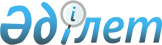 Об определении расчетно-финансового центра по поддержке возобновляемых источников энергии
					
			Утративший силу
			
			
		
					Постановление Правительства Республики Казахстан от 29 ноября 2013 года № 1281. Утратило силу постановлением Правительства Республики Казахстан от 7 сентября 2015 года № 750

      Сноска. Утратило силу постановлением Правительства РК от 07.09.2015 № 750 (вводится в действие со дня его первого официального опубликования).      В соответствии с подпунктом 7-3) статьи 5 Закона Республики Казахстан от 4 июля 2009 года «О поддержке использования возобновляемых источников энергии» Правительство Республики Казахстан ПОСТАНОВЛЯЕТ:



      1. Определить расчетно-финансовым центром по поддержке возобновляемых источников энергии, осуществляющим централизованную покупку и продажу электрической энергии, произведенной объектами по использованию возобновляемых источников энергии и поставленной в электрические сети единой электроэнергетической системы Республики Казахстан, товарищество с ограниченной ответственностью «Расчетно-финансовый центр по поддержке возобновляемых источников энергии».



      2. Настоящее постановление вводится в действие по истечении десяти календарных дней со дня первого официального опубликования.      Премьер-Министр

      Республики Казахстан                       С. Ахметов
					© 2012. РГП на ПХВ «Институт законодательства и правовой информации Республики Казахстан» Министерства юстиции Республики Казахстан
				